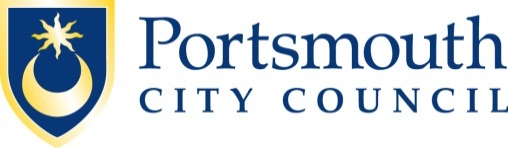 Legal Gateway MeetingTerms of ReferencePurpose:The purpose of the Legal Gateway Planning Meeting is:To consider all requests to issue PLO, both pre-proceedings and care applications to the CourtTo consider any other requests to issue applications to the Court, including applications for Secure Accommodation Orders, Deprivation of Liberty applications, as well as applications to vary or discharge an order.To review all cases subject to PLO pre proceedings planningTo track all court directions and ensure compliance with court orders for all cases currently in proceedings To ensure early identification of children who may need permanent alternative care, including Adoption Orders and Special Guardianship OrdersTo review Section 20 accommodation to avoid  "misuse and abuse" of these arrangementsTo quality assure the quality of practice and related evidence To monitor relevant key performance indicatorDecisions that can be made:  The Head Family Safeguarding will Chair the Legal Gateway Planning Meeting. The Chair, in consultation with relevant social care practitioners, managers and the legal representatives, will make decisions to:Enter pre-proceedings PLOExtend PLO pre-proceedings beyond the 12 weeks (to 16 weeks if appropriate)Issue court proceedings Agree Secure Order applicationsAgree applications for Deprivation of LibertyAgree applications to discharge a Care OrderDiscussion of challenging issues, placement issues, disputes arisen within proceedings as agreedLegal Gateway decisions for application of care order or secure order are ratified with the Deputy Director - within 24 hoursKey Performance IndicatorsAll PLO care proceedings before the Court will conclude in 26 weeksCases will conclude in line with the Local Authority's Care PlanCases in pre-proceedings will conclude within 12 weeks, or within 16 weeks if an extended period is agreedReferral DocumentationLegal Gateway Planning MeetingThe weekly Legal Gateway Planning Meeting will take place at 2:00pm every WednesdayReferrals must be agreed by the Service Leader before an agenda request is made by the Social Worker or Team Leader Trackers for Section 20, pre-proceedings and care proceedings must be updated by Service Leaders by 12 noon every Tuesday for consideration by the Head Family Safeguarding. The first hour of the meeting will focus on this tracking. With the remainder of the meeting being for case presentations. Information provided by the Social Worker for the Legal Gateway Planning Meeting  process should include the following:A referral - which must clearly state the name of the child/ children, date(s) of birth, electronic identification number(s), the purpose of the request and the desired outcome that is being sought for the child - to be sent to PA for Head Family SafeguardingMOSAIC workflow for Legal Gateway to be completed by noon on the Tuesday, prior to the legal Gateway. Or 24 hours prior for any standalone meeting. An up-to-date chronology & genogram (to include at least 3 generations)A current /up to date assessment  Plus:The outcome of viability assessments of connected persons (family/ friends) where applicableThe child's birth certificateAny other evidence that the local authority may wish to rely onFor requests to extend pre-proceedings:A written outline of justification to extend, along with evidence of the assessment, chronology and genogram.A summary of actual/likely legal spend for any assessment/ expert requests.     All paperwork should be provided by the Social Worker to the Legal Gateway Meeting administrator      by noon on the Tuesday preceding the meeting. Or 24 hours prior to any standalone meeting. It is the responsibility of the Team Leader to assure themselves that all the relevant paperwork has been completed and shared in time, with final sign off by the Service Leader.TimescalesWhere a decision is made to enter pre proceedings PLO the letter should be served within 1 working day of the agreement. The PLO meeting should then be held within 7 working days of the decision. Where a decision is made to issue care proceedings the application must be filed with the court within 6 workings days. The Social Work Team must have all relevant paperwork with Legal representative within 4 working days, legal will then issue with the Court within a further 2 working days. This will be achieved in the following ways: All paperwork, including the statement, care plan, chronology & genogram, current assessments of the family, including viabilities, a copy birth certificate and any supporting evidence that has been requested, will be provided by the social worker to legal services in a timely manner. Specifically, this will be emailed by the social worker directly to the solicitor with conduct of the case and to the childcare inbox by 4:30pm on the fourth day after the agreement to issue has been made and verified. This must allow for quality assurance to have been undertaken by the relevant Team / Service Leader.In the event that Legal Services having any comments or further legal advice they will be provided to the social worker within 24 hours with an expectation that any final amendments will be completed by the social worker  within 24 hours.Subject to the above being achieved, Legal services will lodge the application with the court by 4pm on the sixth day (Thursday usually)In respect of unborn babies, where a plan to issue care proceedings has been agreed in advance of the birth, the paperwork referred to in 5.1 (a) shall be completed and sent to Legal Services 2 weeks prior to the expected date of delivery (EDD). The paperwork will refer to the baby by his/her "family name" using the EDD instead of the date of birth. Where an application is necessary in a crisis, or a significant incident has occurred, the timescale for action will be decided as part of the Legal Gateway Meeting. This will be when there is potential need for EPO/ Short notice ICO. The Team Leader for Adoption will ensure close working with the Family Support & Safeguarding Team for cases where there may be a need for permanent care through adoption or Special Guardianship Order, including opportunities to place babies in early permanent placements with approved Foster to Adopt Carers.MembershipHead Family Safeguarding (Chair)Service Leaders from North, South, Central 1 and Central 2 FS&S Team (Where Service Leaders are absent a Team leader will attend on their behalf)Service Leader for Adult Family Safeguarding Team (Where Service Leader is absent a Team leader will attend on their behalf)Legal ServicesAdoption Team RepresentativeBattenburg Centre RepresentativeCases will then be presented by:Social WorkerTeam LeaderReviewed by:Adam Shepherd: Head Family SafeguardingHelen Dickeson: Head of Litigation17th January 2022